Why should my organisation apply?The awards recognise organisations which have demonstrated an exceptional health and safety performance. Both the awards are recognised across the industry as an outstanding achievement. They reflect organisations in which there is a strong health and safety culture and where all employees are pro-active in managing their own and their colleagues’ safety. Who is eligible to apply?Entrants must meet the following 3 criteria:1.	Membership - All entrants will be members of Mineral Products Association (UK-wide)2.	Fatalities - No fatalities where the member has been or could be proved culpable from the 1st January 2023 to the awards event.3.	Health and safety statistics – For both awards H & S performance, as measured by MPA indicators, will be taken into account. Companies will be able to demonstrate either excellent H & S statistics or a trend showing significant improvements. Which award should my organisation apply for?The submission will be either a Group entry or incorporate all UK divisions that are relevant to MPAThe John Crabbe Trophy is for organisations with over 250 employees. This should include all people directly employed within your Group / company in all activities, regardless of whether they are included within the scope of activities covered by MPA.  The Sir Frank Davies Award is for organisations with 250 employees or fewer. If your company is part of a larger Group, all employees, whether based in UK or abroad, and whatever activities they are engaged in,  must be taken into account.What do I do if there is a significant change after submission?Whilst the entry forms can only cover the organisation’s performance up to the date of submission, companies will be requested to inform MPA of any significant changes in their health and safety performance after this date such as a fatality.Who should authorise your submission?Entry submissions will need to be authorised by a Senior Manager who is either a Director or the Head of Health and Safety for the organisation. Do I need to have submitted a topic entry?Entrants do not need to have submitted a topic entry but can reference any topic entries they have made in their submission. What criteria will the entries be judged on?The entrants will be assessed by the following 3 criteria:1.	The extent to which the judging panel believe that the company reflects the 6 health and safety values of MPA	Empowerment - Every worker has the right to stop any job if concerned it may be unsafe or unhealthy to continue	Engaged Visible and Consistent Leadership - Committed to achieving the vision of Zero Harm	Zero Tolerance of Unsafe Working Conditions - That pose a significant risk of injury or to health	High Quality Implementation - Developing; clear health and safety principles, clarity of expectations, clear simple smart initiatives, no ‘box ticking’	Collaboration and Sharing - Building effective relationships & sharing knowledge and good practices	Compliance - As a minimum meeting all legal/regulatory requirements and MPA policies and aspiring to world class2.	Whether the company has achieved a significant improvement in their health and safety performance or has maintained a high standard of health and safety. 3.	Whether the entry illustrates the high level of engagement of the workforce and the commitment of the company’s leadership to the health, safety and wellbeing of all the individuals on-site.Entrants are requested to submit no more than 1,000 words summarising their initiatives and activities that adhere to the MPA health and safety values. Entrants are encouraged to add additional material such as images, videos, PowerPoints, pdfs to support their entry. If files are over 8MB please do not attach to email but contact entries@mpahsawards.org to advise on how to transfer the files.WHEN COMPLETE PLEASE SAVE AS A WORD DOCUMENT AND E-MAIL IT WITH ANY OTHER RESOURCES SUPPORTING YOUR SUBMISSIONS TO entries@mpahsawards.orgENTRIES SHOULD BE SUBMITTED BY 9th SEPTEMBER 2024.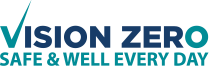 CONTACT INFORMATIONCONTACT INFORMATIONCompany NamePrimary Contact NAMEPrimary Contact JOB TITLEPrimary Contact E-MAILPrimary Contact TELEPHONE NUMBERPrimary Contact LOCATIONPerson making entry (if different from above) NAMEPerson making Entry JOB TITLEPerson making Entry E-MAILPerson making Entry TELEPHONE NUMBERWHICH AWARD ARE YOU APPLYING FOR?WHICH AWARD ARE YOU APPLYING FOR?I AM APPLYING FOR THE JOHN CRABBE AWARD
(MORE THAN 250 EMPLOYEES – see briefing note)YES/NO – PLEASE DELETE AS APPROPRIATEI AM APPLYING FOR THE SIR FRANK DAVIES AWARD 
(NO MORE THAN 250 EMPLOYEES - see briefing note)YES/NO – PLEASE DELETE AS APPROPRIATEPLEASE FILL IN THE BOXES BELOWPLEASE FILL IN THE BOXES BELOWSuggested maximum circa 1,000 words                                                                                 To complete this section you may like to consider some or all of the questions below.Please consider, does your entry reflect adherence to MPA Vision Zero values?EmpowermentEngaged Visible and Consistent LeadershipZero Tolerance of Unsafe Working ConditionsHigh Quality Implementation Collaboration and SharingComplianceDoes your entry reflect how the commitment of leadership is demonstrated to the workforce?Does your entry cover management of contractors and others on-site? Does your entry highlight particular company initiatives?Does it reflect the benefits of H&S performance that were achieved? Does your entry provide statistics?Does it provide other evidence?Have you provided evidence of industry leadership?Do you want to add other resources?WHEN YOU HAVE COMPLETED THE FORM PLEASE SAVE AS A WORD DOCUMENT AND E-MAIL TO entries@mpahsawards.orgPlease note that support and guidance can be provided by contacting entries@mpahsawards.org